Conference Call January 7, 2020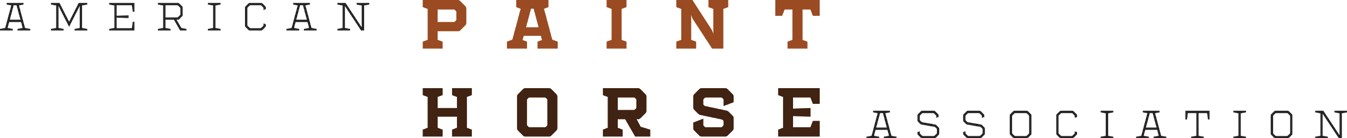 Call to orderVice-Chair Steve Wright called the meeting to order at 6:00. Committee members present were: Steve Wright, Vice-Chair, Shari Burger, Stan Dennison, Andy Golden, Dan Jones, Kaye Jones. Guest: Lorie Wright. Staff: Karen UtechtApproval of MinutesMotion #1: Shari Burger moved and Andy Golden seconded to approve the minutes of the December 10, 2019 Racing Advisory Committee meeting. Motion passed.No motions were made at this meeting.Motion to adjourn Andy Golden with a second from Shari Burger. Motion passed.Grand Hotel, Shawnee, Oklahoma February 29, 20202:30 pmCall to orderVice-Chair Jamie Howard called the meeting to order at 2:35. Committee members present were: Steve Wright, Vice-Chair, Shari Burger, Stan Dennison, Dan Jones, Kaye Jones, Lisa Mullinax. Guest: Lorie Wright. Staff: Karen UtechtApproval of MinutesMotion #1: Dan Jones moved and Steve Wright seconded to approve the minutes of the January 7, 2020 Racing Advisory Committee meeting. Motion passed.Motion #2: Steve Wright moved and Kaye Jones seconded to revise the 2020 Racing Advisory Committee Priorities to the following:Strategic Plan Customer Goal: APHA will maximize customer engagement by:Focus on Texas racing by expanding racing opportunities in Texas and continue the 2 existing Paint Incentive races in the Northwest: Harvest Cup Futurity and Rocky Mountain Futurity.Strategic Plan Finance Goal: APHA will demonstrate financial leadership by:Increase Racing Advisory Committee participation on fundraising events and cash flow to$15,000 for added paint racing opportunities.Meeting adjourned at 5:00 pm. Motion to adjourn Dan Jones with a second from Shari Burger. Motion passed.April 7, 20206:00 pmCall to orderVice-Chair Jamie Howard called the meeting to order at 6:05 pm. Committee members present were: Jamie Howard, Chair, Steve Wright, Vice-Chair, Shari Burger, Stan Dennison, Andy Golden, Dan Jones, Kaye Jones, Matt Whitekiller, Craig Wood, Lorie Wright. Guest: APHA President Casey West. Staff: Karen UtechtThere were no motions made at this meeting.Meeting adjourned at 7:15 pm. Motion to adjourn Steve Wright with a second Kaye Jones. Motion passed.May 19, 20206:00 pmCall to orderVice-Chair Jamie Howard called the meeting to order at 6:05 pm. Committee members present were: Jamie Howard, Chair, Steve Wright, Vice-Chair, Shari Burger, Stan Dennison, Andy Golden, Dan Jones, Kaye Jones, Pancho Villarreal, Matt Whitekiller, Lorie Wright. Staff: Karen UtechtApproval of MinutesMotion #1: Steve Wright moved and Kaye Jones seconded to approve the minutes of the April 7, 2020 Racing Advisory Committee meeting. Motion passed.Motion #2: Steve Wright moved and Kaye Jones seconded to keep the $10,000 added in the APHA Claiming Futurity by adding $5,000 from the fund-raising account. Motion passed.Meeting adjourned at 7:45 pm. Motion to adjourn Kaye Jones with a second from Matt Whitekiller.Motion passed.Call to orderVice-Chair Jamie Howard called the meeting to order at 6:05 pm. Committee members present were: Jamie Howard, Chair, Steve Wright, Vice-Chair, Shari Burger, Stan Dennison, Andy Golden, Dan Jones, Kaye Jones, Pancho Villarreal, Matt Whitekiller, Craig Wood, Lorie Wright. BOD Liasion: David Lands Staff: Karen UtechtApproval of MinutesMotion #1: Dan Jones moved and Kaye Jones seconded to approve the minutes of the May 19, 2020 Racing Advisory Committee meeting. Motion passed.There were no other motions made.Meeting adjourned at 8:30 pm. Motion to adjourn Pancho Villarreal with a second from Steve Wright.Motion passed.Call to orderVice-Chair Jamie Howard called the meeting to order at 6:05 pm. Committee members present were: Jamie Howard, Chair, Steve Wright, Vice-Chair, Shari Burger, Stan Dennison, Andy Golden, Bryan Hawk, Dan Jones, Kaye Jones, Pancho Villarreal, Matt Whitekiller, Lorie Wright. Staff: Karen Utecht; Guests: Kole Kennemer, Justin Rihard, Lex SmurthwaiteApproval of MinutesMotion #1: Dan Jones moved and Kaye Jones seconded to approve the minutes of the July 7, 2020 Racing Advisory Committee meeting. Motion passed.There were no other motions made.Meeting adjourned at 8:45 pm. Motion to adjourn Kaye Jones with a second from Shari Burger. Motion passed.